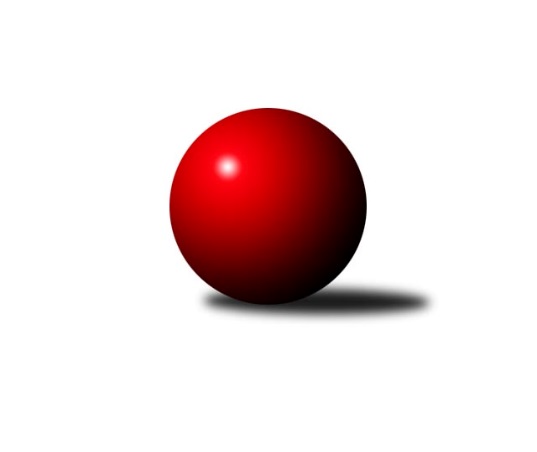 Č.6Ročník 2012/2013	23.5.2024 2. KLM A 2012/2013Statistika 6. kolaTabulka družstev:		družstvo	záp	výh	rem	proh	skore	sety	průměr	body	plné	dorážka	chyby	1.	SKK Jičín	6	5	0	1	35.0 : 13.0 	(84.5 : 59.5)	3307	10	2184	1123	18	2.	KK SDS Sadská	6	5	0	1	34.0 : 14.0 	(81.5 : 62.5)	3347	10	2205	1142	14.2	3.	SKK Rokycany	6	5	0	1	34.0 : 14.0 	(79.0 : 65.0)	3395	10	2257	1138	17	4.	TJ Sokol Benešov	6	4	0	2	28.0 : 20.0 	(82.5 : 61.5)	3372	8	2218	1154	17.5	5.	TJ Sokol Duchcov	6	4	0	2	27.0 : 21.0 	(81.5 : 62.5)	3352	8	2236	1116	22.2	6.	KK Hvězda Trnovany	6	3	1	2	25.0 : 23.0 	(74.0 : 70.0)	3363	7	2199	1164	13	7.	KK Konstruktiva Praha 	6	3	0	3	24.0 : 24.0 	(71.5 : 72.5)	3363	6	2216	1147	15.7	8.	TJ Lokomotiva České Velenice	6	2	0	4	22.0 : 26.0 	(73.5 : 70.5)	3308	4	2199	1109	15.5	9.	KK Lokomotiva Tábor	6	1	1	4	16.0 : 32.0 	(64.0 : 80.0)	3264	3	2211	1054	17.8	10.	Kuželky Podbořany	6	1	0	5	17.0 : 31.0 	(62.0 : 82.0)	3288	2	2152	1136	20.5	11.	SK Uhelné sklady Praha	6	1	0	5	15.0 : 33.0 	(60.0 : 84.0)	3223	2	2189	1034	28.8	12.	SK Škoda VS Plzeň	6	1	0	5	11.0 : 37.0 	(50.0 : 94.0)	3222	2	2152	1070	27.2Tabulka doma:		družstvo	záp	výh	rem	proh	skore	sety	průměr	body	maximum	minimum	1.	SKK Rokycany	4	4	0	0	25.0 : 7.0 	(55.0 : 41.0)	3475	8	3545	3422	2.	SKK Jičín	3	3	0	0	22.0 : 2.0 	(47.5 : 24.5)	3287	6	3317	3246	3.	TJ Sokol Benešov	3	3	0	0	19.0 : 5.0 	(46.0 : 26.0)	3435	6	3462	3407	4.	KK Hvězda Trnovany	3	3	0	0	19.0 : 5.0 	(43.5 : 28.5)	3325	6	3408	3264	5.	KK SDS Sadská	2	2	0	0	14.0 : 2.0 	(31.5 : 16.5)	3222	4	3239	3204	6.	TJ Sokol Duchcov	3	2	0	1	15.0 : 9.0 	(43.5 : 28.5)	3449	4	3549	3344	7.	TJ Lokomotiva České Velenice	4	2	0	2	17.0 : 15.0 	(49.0 : 47.0)	3247	4	3282	3227	8.	KK Konstruktiva Praha 	4	2	0	2	17.0 : 15.0 	(47.5 : 48.5)	3331	4	3418	3224	9.	KK Lokomotiva Tábor	3	1	1	1	12.0 : 12.0 	(34.5 : 37.5)	3378	3	3452	3311	10.	SK Uhelné sklady Praha	2	1	0	1	9.0 : 7.0 	(27.5 : 20.5)	3331	2	3418	3244	11.	SK Škoda VS Plzeň	2	1	0	1	8.0 : 8.0 	(24.0 : 24.0)	3296	2	3301	3290	12.	Kuželky Podbořany	3	1	0	2	12.0 : 12.0 	(35.5 : 36.5)	3407	2	3455	3382Tabulka venku:		družstvo	záp	výh	rem	proh	skore	sety	průměr	body	maximum	minimum	1.	KK SDS Sadská	4	3	0	1	20.0 : 12.0 	(50.0 : 46.0)	3378	6	3418	3332	2.	SKK Jičín	3	2	0	1	13.0 : 11.0 	(37.0 : 35.0)	3313	4	3427	3216	3.	TJ Sokol Duchcov	3	2	0	1	12.0 : 12.0 	(38.0 : 34.0)	3320	4	3361	3285	4.	SKK Rokycany	2	1	0	1	9.0 : 7.0 	(24.0 : 24.0)	3355	2	3376	3334	5.	KK Konstruktiva Praha 	2	1	0	1	7.0 : 9.0 	(24.0 : 24.0)	3379	2	3488	3270	6.	TJ Sokol Benešov	3	1	0	2	9.0 : 15.0 	(36.5 : 35.5)	3351	2	3392	3273	7.	KK Hvězda Trnovany	3	0	1	2	6.0 : 18.0 	(30.5 : 41.5)	3376	1	3435	3333	8.	TJ Lokomotiva České Velenice	2	0	0	2	5.0 : 11.0 	(24.5 : 23.5)	3339	0	3395	3282	9.	Kuželky Podbořany	3	0	0	3	5.0 : 19.0 	(26.5 : 45.5)	3248	0	3343	3159	10.	KK Lokomotiva Tábor	3	0	0	3	4.0 : 20.0 	(29.5 : 42.5)	3226	0	3270	3148	11.	SK Uhelné sklady Praha	4	0	0	4	6.0 : 26.0 	(32.5 : 63.5)	3196	0	3393	3040	12.	SK Škoda VS Plzeň	4	0	0	4	3.0 : 29.0 	(26.0 : 70.0)	3204	0	3349	3057Tabulka podzimní části:		družstvo	záp	výh	rem	proh	skore	sety	průměr	body	doma	venku	1.	SKK Jičín	6	5	0	1	35.0 : 13.0 	(84.5 : 59.5)	3307	10 	3 	0 	0 	2 	0 	1	2.	KK SDS Sadská	6	5	0	1	34.0 : 14.0 	(81.5 : 62.5)	3347	10 	2 	0 	0 	3 	0 	1	3.	SKK Rokycany	6	5	0	1	34.0 : 14.0 	(79.0 : 65.0)	3395	10 	4 	0 	0 	1 	0 	1	4.	TJ Sokol Benešov	6	4	0	2	28.0 : 20.0 	(82.5 : 61.5)	3372	8 	3 	0 	0 	1 	0 	2	5.	TJ Sokol Duchcov	6	4	0	2	27.0 : 21.0 	(81.5 : 62.5)	3352	8 	2 	0 	1 	2 	0 	1	6.	KK Hvězda Trnovany	6	3	1	2	25.0 : 23.0 	(74.0 : 70.0)	3363	7 	3 	0 	0 	0 	1 	2	7.	KK Konstruktiva Praha 	6	3	0	3	24.0 : 24.0 	(71.5 : 72.5)	3363	6 	2 	0 	2 	1 	0 	1	8.	TJ Lokomotiva České Velenice	6	2	0	4	22.0 : 26.0 	(73.5 : 70.5)	3308	4 	2 	0 	2 	0 	0 	2	9.	KK Lokomotiva Tábor	6	1	1	4	16.0 : 32.0 	(64.0 : 80.0)	3264	3 	1 	1 	1 	0 	0 	3	10.	Kuželky Podbořany	6	1	0	5	17.0 : 31.0 	(62.0 : 82.0)	3288	2 	1 	0 	2 	0 	0 	3	11.	SK Uhelné sklady Praha	6	1	0	5	15.0 : 33.0 	(60.0 : 84.0)	3223	2 	1 	0 	1 	0 	0 	4	12.	SK Škoda VS Plzeň	6	1	0	5	11.0 : 37.0 	(50.0 : 94.0)	3222	2 	1 	0 	1 	0 	0 	4Tabulka jarní části:		družstvo	záp	výh	rem	proh	skore	sety	průměr	body	doma	venku	1.	KK Konstruktiva Praha 	0	0	0	0	0.0 : 0.0 	(0.0 : 0.0)	0	0 	0 	0 	0 	0 	0 	0 	2.	KK Hvězda Trnovany	0	0	0	0	0.0 : 0.0 	(0.0 : 0.0)	0	0 	0 	0 	0 	0 	0 	0 	3.	SK Uhelné sklady Praha	0	0	0	0	0.0 : 0.0 	(0.0 : 0.0)	0	0 	0 	0 	0 	0 	0 	0 	4.	SKK Jičín	0	0	0	0	0.0 : 0.0 	(0.0 : 0.0)	0	0 	0 	0 	0 	0 	0 	0 	5.	TJ Sokol Benešov	0	0	0	0	0.0 : 0.0 	(0.0 : 0.0)	0	0 	0 	0 	0 	0 	0 	0 	6.	Kuželky Podbořany	0	0	0	0	0.0 : 0.0 	(0.0 : 0.0)	0	0 	0 	0 	0 	0 	0 	0 	7.	TJ Lokomotiva České Velenice	0	0	0	0	0.0 : 0.0 	(0.0 : 0.0)	0	0 	0 	0 	0 	0 	0 	0 	8.	KK Lokomotiva Tábor	0	0	0	0	0.0 : 0.0 	(0.0 : 0.0)	0	0 	0 	0 	0 	0 	0 	0 	9.	SK Škoda VS Plzeň	0	0	0	0	0.0 : 0.0 	(0.0 : 0.0)	0	0 	0 	0 	0 	0 	0 	0 	10.	SKK Rokycany	0	0	0	0	0.0 : 0.0 	(0.0 : 0.0)	0	0 	0 	0 	0 	0 	0 	0 	11.	TJ Sokol Duchcov	0	0	0	0	0.0 : 0.0 	(0.0 : 0.0)	0	0 	0 	0 	0 	0 	0 	0 	12.	KK SDS Sadská	0	0	0	0	0.0 : 0.0 	(0.0 : 0.0)	0	0 	0 	0 	0 	0 	0 	0 Zisk bodů pro družstvo:		jméno hráče	družstvo	body	zápasy	v %	dílčí body	sety	v %	1.	Pavel Honsa 	SKK Rokycany  	6	/	6	(100%)	20.5	/	24	(85%)	2.	Josef Vejvara 	SKK Jičín  	6	/	6	(100%)	17	/	24	(71%)	3.	Jiří Vejvara 	SKK Jičín  	6	/	6	(100%)	17	/	24	(71%)	4.	Zdeněk Ransdorf 	TJ Sokol Duchcov  	5	/	6	(83%)	20.5	/	24	(85%)	5.	Michal Pytlík 	SKK Rokycany  	5	/	6	(83%)	18	/	24	(75%)	6.	Jan Endršt 	TJ Sokol Duchcov  	5	/	6	(83%)	18	/	24	(75%)	7.	Ladislav Takáč 	TJ Sokol Benešov  	5	/	6	(83%)	17.5	/	24	(73%)	8.	Aleš Košnar 	KK SDS Sadská  	5	/	6	(83%)	17	/	24	(71%)	9.	Martin Schejbal 	KK SDS Sadská  	5	/	6	(83%)	15	/	24	(63%)	10.	Lukáš Vik 	SKK Jičín  	5	/	6	(83%)	15	/	24	(63%)	11.	Evžen Valtr 	SK Uhelné sklady Praha  	4	/	5	(80%)	14	/	20	(70%)	12.	Milan Stránský 	KK Hvězda Trnovany  	4	/	5	(80%)	13	/	20	(65%)	13.	Zdeněk Zahrádka 	KK Konstruktiva Praha   	4	/	6	(67%)	18	/	24	(75%)	14.	Zdeněk ml. Dvořák 	TJ Lokomotiva České Velenice  	4	/	6	(67%)	17	/	24	(71%)	15.	Lukáš Kočí 	TJ Sokol Benešov  	4	/	6	(67%)	16	/	24	(67%)	16.	Roman Voráček 	KK Hvězda Trnovany  	4	/	6	(67%)	15.5	/	24	(65%)	17.	Štěpán Koblížek 	KK Konstruktiva Praha   	4	/	6	(67%)	15	/	24	(63%)	18.	Miroslav Kašpar 	KK Lokomotiva Tábor  	4	/	6	(67%)	15	/	24	(63%)	19.	Václav Schejbal 	KK SDS Sadská  	4	/	6	(67%)	14	/	24	(58%)	20.	Ondřej Touš 	TJ Lokomotiva České Velenice  	4	/	6	(67%)	14	/	24	(58%)	21.	Vladimír Šána 	Kuželky Podbořany  	4	/	6	(67%)	13.5	/	24	(56%)	22.	Zdeněk st. Dvořák 	TJ Lokomotiva České Velenice  	4	/	6	(67%)	13	/	24	(54%)	23.	Josef Šálek 	KK Hvězda Trnovany  	4	/	6	(67%)	12.5	/	24	(52%)	24.	Tomáš Bek 	KK SDS Sadská  	4	/	6	(67%)	11	/	24	(46%)	25.	Martin Fürst 	SKK Rokycany  	4	/	6	(67%)	10	/	24	(42%)	26.	Vojtěch Špelina 	SKK Rokycany  	3	/	4	(75%)	11.5	/	16	(72%)	27.	Jiří Zetek 	SK Uhelné sklady Praha  	3	/	4	(75%)	10.5	/	16	(66%)	28.	František Obruča 	KK Konstruktiva Praha   	3	/	4	(75%)	8	/	16	(50%)	29.	Jaroslav Soukup 	SKK Jičín  	3	/	5	(60%)	12.5	/	20	(63%)	30.	Vladimír Matějka 	TJ Sokol Benešov  	3	/	5	(60%)	11.5	/	20	(58%)	31.	Bronislav Černuška 	TJ Lokomotiva České Velenice  	3	/	5	(60%)	11.5	/	20	(58%)	32.	Martin Maršálek 	SKK Rokycany  	3	/	5	(60%)	9	/	20	(45%)	33.	Petr Richtárech 	Kuželky Podbořany  	3	/	5	(60%)	9	/	20	(45%)	34.	Jaroslav Mihál 	KK Lokomotiva Tábor  	3	/	6	(50%)	14.5	/	24	(60%)	35.	Vít Strachoň 	TJ Sokol Duchcov  	3	/	6	(50%)	14	/	24	(58%)	36.	Patrik Lojda 	Kuželky Podbořany  	3	/	6	(50%)	13.5	/	24	(56%)	37.	Jan Renka st.	KK SDS Sadská  	3	/	6	(50%)	13	/	24	(54%)	38.	Josef Pecha 	TJ Sokol Duchcov  	3	/	6	(50%)	13	/	24	(54%)	39.	Martin Vít 	SK Škoda VS Plzeň  	3	/	6	(50%)	13	/	24	(54%)	40.	Jiří Franěk 	KK Konstruktiva Praha   	3	/	6	(50%)	11.5	/	24	(48%)	41.	Antonín Svoboda 	KK SDS Sadská  	3	/	6	(50%)	11.5	/	24	(48%)	42.	Jiří Zemánek 	KK Hvězda Trnovany  	3	/	6	(50%)	10.5	/	24	(44%)	43.	Agaton ml. Plaňanský ml.	SKK Jičín  	2	/	2	(100%)	7	/	8	(88%)	44.	Jaroslav Franěk 	TJ Sokol Benešov  	2	/	3	(67%)	6	/	12	(50%)	45.	Václav Pop 	Kuželky Podbořany  	2	/	4	(50%)	8	/	16	(50%)	46.	Antonín Knobloch 	SK Uhelné sklady Praha  	2	/	4	(50%)	7	/	16	(44%)	47.	Petr Červ 	TJ Sokol Benešov  	2	/	5	(40%)	10	/	20	(50%)	48.	Tomáš Čožík 	TJ Sokol Benešov  	2	/	5	(40%)	10	/	20	(50%)	49.	Miloslav Vik 	SKK Jičín  	2	/	5	(40%)	9.5	/	20	(48%)	50.	Pavel Říhánek 	SK Škoda VS Plzeň  	2	/	5	(40%)	9	/	20	(45%)	51.	Jan Ambra 	Kuželky Podbořany  	2	/	5	(40%)	9	/	20	(45%)	52.	David Kášek 	KK Lokomotiva Tábor  	2	/	5	(40%)	8	/	20	(40%)	53.	Michal Koubek 	KK Hvězda Trnovany  	2	/	5	(40%)	7.5	/	20	(38%)	54.	Ivan Januš 	TJ Sokol Benešov  	2	/	6	(33%)	11.5	/	24	(48%)	55.	Lukáš Doubrava 	KK Konstruktiva Praha   	2	/	6	(33%)	10	/	24	(42%)	56.	Jiří Semelka 	TJ Sokol Duchcov  	2	/	6	(33%)	9	/	24	(38%)	57.	Michal Wohlmuth 	SKK Rokycany  	1	/	1	(100%)	3	/	4	(75%)	58.	Petr Tepličanec 	KK Konstruktiva Praha   	1	/	1	(100%)	3	/	4	(75%)	59.	Miroslav Šnejdar ml.	KK Konstruktiva Praha   	1	/	1	(100%)	2.5	/	4	(63%)	60.	Martin Prokůpek 	SKK Rokycany  	1	/	1	(100%)	2	/	4	(50%)	61.	Roman Osovský 	TJ Lokomotiva České Velenice  	1	/	1	(100%)	2	/	4	(50%)	62.	Petr Chval 	KK Lokomotiva Tábor  	1	/	2	(50%)	3.5	/	8	(44%)	63.	Karel Bok 	SK Škoda VS Plzeň  	1	/	2	(50%)	2.5	/	8	(31%)	64.	Václav Fűrst 	SKK Rokycany  	1	/	2	(50%)	2	/	8	(25%)	65.	Pavel Kaan 	KK Hvězda Trnovany  	1	/	3	(33%)	7	/	12	(58%)	66.	Josef Dvořák 	SK Uhelné sklady Praha  	1	/	3	(33%)	5	/	12	(42%)	67.	Zdeněk Kandl 	KK Hvězda Trnovany  	1	/	4	(25%)	7	/	16	(44%)	68.	Stanislav Schuh 	SK Uhelné sklady Praha  	1	/	4	(25%)	6	/	16	(38%)	69.	Jiří ml. Drábek 	SKK Jičín  	1	/	4	(25%)	5.5	/	16	(34%)	70.	Oldřich Kučera 	SK Škoda VS Plzeň  	1	/	4	(25%)	5.5	/	16	(34%)	71.	Jakub Dařílek 	TJ Sokol Duchcov  	1	/	4	(25%)	5	/	16	(31%)	72.	Karel Smažík 	KK Lokomotiva Tábor  	1	/	4	(25%)	5	/	16	(31%)	73.	Milan Vicher 	SK Škoda VS Plzeň  	1	/	4	(25%)	5	/	16	(31%)	74.	Zbyněk Sedlák 	SK Uhelné sklady Praha  	1	/	4	(25%)	4	/	16	(25%)	75.	Zdeněk Slezák 	SK Uhelné sklady Praha  	1	/	5	(20%)	8	/	20	(40%)	76.	Rudolf Hofmann 	Kuželky Podbořany  	1	/	5	(20%)	7	/	20	(35%)	77.	Borek Jelínek 	KK Lokomotiva Tábor  	1	/	6	(17%)	10.5	/	24	(44%)	78.	Ladislav Chmel 	TJ Lokomotiva České Velenice  	1	/	6	(17%)	9	/	24	(38%)	79.	Zbyněk Dvořák 	TJ Lokomotiva České Velenice  	1	/	6	(17%)	7	/	24	(29%)	80.	Jiří Šlajer 	SK Škoda VS Plzeň  	1	/	6	(17%)	6.5	/	24	(27%)	81.	Tomáš Štraicher 	TJ Sokol Duchcov  	0	/	1	(0%)	1	/	4	(25%)	82.	Stanislav Vesecký 	KK Konstruktiva Praha   	0	/	1	(0%)	1	/	4	(25%)	83.	Václav st. Martínek 	TJ Sokol Duchcov  	0	/	1	(0%)	1	/	4	(25%)	84.	Josef Pauch 	SKK Rokycany  	0	/	1	(0%)	0	/	4	(0%)	85.	Lukáš Jarosch 	Kuželky Podbořany  	0	/	1	(0%)	0	/	4	(0%)	86.	Bedřich Varmuža 	SKK Rokycany  	0	/	1	(0%)	0	/	4	(0%)	87.	Štěpán Šreiber 	SKK Rokycany  	0	/	1	(0%)	0	/	4	(0%)	88.	Jakub Laurich 	Kuželky Podbořany  	0	/	1	(0%)	0	/	4	(0%)	89.	Zdeněk Enžl 	SKK Rokycany  	0	/	2	(0%)	3	/	8	(38%)	90.	Petr Sachunský 	SK Škoda VS Plzeň  	0	/	2	(0%)	3	/	8	(38%)	91.	Jaroslav Wagner 	Kuželky Podbořany  	0	/	2	(0%)	1	/	8	(13%)	92.	David Kuděj 	SK Uhelné sklady Praha  	0	/	3	(0%)	2	/	12	(17%)	93.	Jan Barchánek 	KK Konstruktiva Praha   	0	/	4	(0%)	2.5	/	16	(16%)	94.	Petr Bystřický 	KK Lokomotiva Tábor  	0	/	6	(0%)	6.5	/	24	(27%)	95.	Jiří Baloun 	SK Škoda VS Plzeň  	0	/	6	(0%)	5.5	/	24	(23%)Průměry na kuželnách:		kuželna	průměr	plné	dorážka	chyby	výkon na hráče	1.	SKK Rokycany, 1-4	3433	2253	1180	18.0	(572.2)	2.	Duchcov, 1-4	3401	2237	1164	18.5	(566.9)	3.	Benešov, 1-4	3389	2245	1144	17.5	(564.9)	4.	Podbořany, 1-4	3386	2234	1152	18.2	(564.4)	5.	Tábor, 1-4	3369	2226	1143	15.8	(561.6)	6.	Konstruktiva, 1-4	3340	2236	1104	19.8	(556.7)	7.	SK Škoda VS Plzeň, 1-4	3305	2207	1097	19.3	(550.8)	8.	KK Konstruktiva Praha, 1-6	3295	2188	1107	22.3	(549.3)	9.	České Velenice, 1-4	3257	2139	1118	15.5	(542.9)	10.	TJ Lokomotiva Ústí nad Labem, 1-4	3256	2167	1088	18.2	(542.7)	11.	SKK Jičín, 1-4	3225	2161	1063	22.5	(537.6)	12.	Přelouč, 1-4	3171	2138	1033	27.0	(528.6)Nejlepší výkony na kuželnách:SKK Rokycany, 1-4SKK Rokycany 	3545	6. kolo	Michal Pytlík 	SKK Rokycany 	630	6. koloSKK Rokycany 	3491	3. kolo	Martin Fürst 	SKK Rokycany 	620	3. koloSKK Rokycany 	3441	1. kolo	Pavel Honsa 	SKK Rokycany 	615	1. koloKK Hvězda Trnovany 	3435	1. kolo	Pavel Honsa 	SKK Rokycany 	606	6. koloSKK Rokycany 	3422	4. kolo	Jiří Zemánek 	KK Hvězda Trnovany 	602	1. koloTJ Lokomotiva České Velenice 	3395	4. kolo	Vojtěch Špelina 	SKK Rokycany 	601	3. koloTJ Sokol Benešov 	3392	3. kolo	Patrik Lojda 	Kuželky Podbořany 	600	6. koloKuželky Podbořany 	3343	6. kolo	Martin Fürst 	SKK Rokycany 	599	4. kolo		. kolo	Ondřej Touš 	TJ Lokomotiva České Velenice 	596	4. kolo		. kolo	Martin Fürst 	SKK Rokycany 	596	6. koloDuchcov, 1-4TJ Sokol Duchcov 	3549	3. kolo	Jan Endršt 	TJ Sokol Duchcov 	657	3. koloTJ Sokol Duchcov 	3454	5. kolo	Jan Endršt 	TJ Sokol Duchcov 	647	5. koloKK SDS Sadská 	3395	1. kolo	Josef Pecha 	TJ Sokol Duchcov 	636	3. koloTJ Sokol Duchcov 	3344	1. kolo	Zdeněk Ransdorf 	TJ Sokol Duchcov 	617	1. koloSKK Rokycany 	3334	5. kolo	Zdeněk Ransdorf 	TJ Sokol Duchcov 	613	5. koloKK Hvězda Trnovany 	3333	3. kolo	Zdeněk Ransdorf 	TJ Sokol Duchcov 	603	3. kolo		. kolo	Josef Pecha 	TJ Sokol Duchcov 	603	5. kolo		. kolo	Martin Schejbal 	KK SDS Sadská 	601	1. kolo		. kolo	Tomáš Bek 	KK SDS Sadská 	596	1. kolo		. kolo	Roman Voráček 	KK Hvězda Trnovany 	594	3. koloBenešov, 1-4TJ Sokol Benešov 	3462	4. kolo	Ladislav Takáč 	TJ Sokol Benešov 	620	6. koloTJ Sokol Benešov 	3437	6. kolo	Ivan Januš 	TJ Sokol Benešov 	607	4. koloKK SDS Sadská 	3418	6. kolo	Ladislav Takáč 	TJ Sokol Benešov 	605	4. koloTJ Sokol Benešov 	3407	2. kolo	Evžen Valtr 	SK Uhelné sklady Praha 	601	2. koloSK Škoda VS Plzeň 	3349	4. kolo	Vladimír Matějka 	TJ Sokol Benešov 	595	6. koloSK Uhelné sklady Praha 	3265	2. kolo	Tomáš Bek 	KK SDS Sadská 	594	6. kolo		. kolo	Aleš Košnar 	KK SDS Sadská 	593	6. kolo		. kolo	Petr Červ 	TJ Sokol Benešov 	586	2. kolo		. kolo	Tomáš Čožík 	TJ Sokol Benešov 	584	6. kolo		. kolo	Lukáš Kočí 	TJ Sokol Benešov 	578	4. koloPodbořany, 1-4KK Konstruktiva Praha  	3488	5. kolo	Rudolf Hofmann 	Kuželky Podbořany 	613	3. koloKuželky Podbořany 	3455	5. kolo	Patrik Lojda 	Kuželky Podbořany 	610	5. koloSKK Jičín 	3427	3. kolo	Vladimír Šána 	Kuželky Podbořany 	609	3. koloKuželky Podbořany 	3385	3. kolo	Lukáš Vik 	SKK Jičín 	606	3. koloKuželky Podbořany 	3382	1. kolo	Zdeněk Zahrádka 	KK Konstruktiva Praha  	596	5. koloSK Škoda VS Plzeň 	3183	1. kolo	Jan Ambra 	Kuželky Podbořany 	595	5. kolo		. kolo	Štěpán Koblížek 	KK Konstruktiva Praha  	594	5. kolo		. kolo	Petr Richtárech 	Kuželky Podbořany 	589	1. kolo		. kolo	Jiří Franěk 	KK Konstruktiva Praha  	588	5. kolo		. kolo	Vladimír Šána 	Kuželky Podbořany 	584	5. koloTábor, 1-4KK Lokomotiva Tábor 	3452	1. kolo	Jaroslav Mihál 	KK Lokomotiva Tábor 	624	1. koloSK Uhelné sklady Praha 	3393	1. kolo	Josef Dvořák 	SK Uhelné sklady Praha 	615	1. koloKK Lokomotiva Tábor 	3372	5. kolo	Milan Stránský 	KK Hvězda Trnovany 	586	5. koloKK Hvězda Trnovany 	3359	5. kolo	Roman Voráček 	KK Hvězda Trnovany 	586	5. koloKK SDS Sadská 	3332	3. kolo	Borek Jelínek 	KK Lokomotiva Tábor 	584	1. koloKK Lokomotiva Tábor 	3311	3. kolo	Jaroslav Mihál 	KK Lokomotiva Tábor 	580	5. kolo		. kolo	David Kášek 	KK Lokomotiva Tábor 	578	1. kolo		. kolo	Stanislav Schuh 	SK Uhelné sklady Praha 	578	1. kolo		. kolo	Miroslav Kašpar 	KK Lokomotiva Tábor 	575	3. kolo		. kolo	Miroslav Kašpar 	KK Lokomotiva Tábor 	575	1. koloKonstruktiva, 1-4KK Konstruktiva Praha  	3418	1. kolo	Zdeněk Zahrádka 	KK Konstruktiva Praha  	650	1. koloKK Konstruktiva Praha  	3393	6. kolo	Zdeněk Zahrádka 	KK Konstruktiva Praha  	606	6. koloTJ Sokol Benešov 	3389	1. kolo	František Obruča 	KK Konstruktiva Praha  	601	1. koloSKK Rokycany 	3376	2. kolo	Martin Fürst 	SKK Rokycany 	599	2. koloTJ Sokol Duchcov 	3361	4. kolo	Vít Strachoň 	TJ Sokol Duchcov 	598	4. koloKK Konstruktiva Praha  	3290	4. kolo	Ladislav Takáč 	TJ Sokol Benešov 	593	1. koloKK Lokomotiva Tábor 	3270	6. kolo	Petr Tepličanec 	KK Konstruktiva Praha  	587	2. koloKK Konstruktiva Praha  	3224	2. kolo	Pavel Honsa 	SKK Rokycany 	586	2. kolo		. kolo	Jan Endršt 	TJ Sokol Duchcov 	586	4. kolo		. kolo	Jiří Franěk 	KK Konstruktiva Praha  	583	6. koloSK Škoda VS Plzeň, 1-4KK SDS Sadská 	3368	5. kolo	Aleš Košnar 	KK SDS Sadská 	602	5. koloSK Škoda VS Plzeň 	3301	2. kolo	Václav Schejbal 	KK SDS Sadská 	591	5. koloSK Škoda VS Plzeň 	3290	5. kolo	David Kášek 	KK Lokomotiva Tábor 	585	2. koloKK Lokomotiva Tábor 	3261	2. kolo	Martin Vít 	SK Škoda VS Plzeň 	582	5. kolo		. kolo	Pavel Říhánek 	SK Škoda VS Plzeň 	578	2. kolo		. kolo	Jiří Baloun 	SK Škoda VS Plzeň 	572	5. kolo		. kolo	Tomáš Bek 	KK SDS Sadská 	569	5. kolo		. kolo	Jiří Baloun 	SK Škoda VS Plzeň 	567	2. kolo		. kolo	Martin Vít 	SK Škoda VS Plzeň 	562	2. kolo		. kolo	Jan Renka st.	KK SDS Sadská 	559	5. koloKK Konstruktiva Praha, 1-6SK Uhelné sklady Praha 	3418	3. kolo	Evžen Valtr 	SK Uhelné sklady Praha 	599	3. koloSKK Jičín 	3296	5. kolo	Jiří Zetek 	SK Uhelné sklady Praha 	593	3. koloSK Uhelné sklady Praha 	3244	5. kolo	Lukáš Vik 	SKK Jičín 	573	5. koloSK Škoda VS Plzeň 	3225	3. kolo	Antonín Knobloch 	SK Uhelné sklady Praha 	569	5. kolo		. kolo	Zdeněk Slezák 	SK Uhelné sklady Praha 	563	3. kolo		. kolo	Evžen Valtr 	SK Uhelné sklady Praha 	562	5. kolo		. kolo	Pavel Říhánek 	SK Škoda VS Plzeň 	561	3. kolo		. kolo	Zbyněk Sedlák 	SK Uhelné sklady Praha 	561	3. kolo		. kolo	Josef Vejvara 	SKK Jičín 	560	5. kolo		. kolo	Jaroslav Soukup 	SKK Jičín 	559	5. koloČeské Velenice, 1-4TJ Sokol Duchcov 	3313	6. kolo	Jan Endršt 	TJ Sokol Duchcov 	589	6. koloTJ Lokomotiva České Velenice 	3282	3. kolo	Ladislav Chmel 	TJ Lokomotiva České Velenice 	585	3. koloTJ Sokol Benešov 	3273	5. kolo	Jiří Franěk 	KK Konstruktiva Praha  	585	3. koloKK Konstruktiva Praha  	3270	3. kolo	Lukáš Kočí 	TJ Sokol Benešov 	580	5. koloTJ Lokomotiva České Velenice 	3241	1. kolo	Zdeněk Ransdorf 	TJ Sokol Duchcov 	574	6. koloTJ Lokomotiva České Velenice 	3238	5. kolo	Ondřej Touš 	TJ Lokomotiva České Velenice 	572	3. koloTJ Lokomotiva České Velenice 	3227	6. kolo	Jiří Vejvara 	SKK Jičín 	571	1. koloSKK Jičín 	3216	1. kolo	Zdeněk ml. Dvořák 	TJ Lokomotiva České Velenice 	570	1. kolo		. kolo	Ondřej Touš 	TJ Lokomotiva České Velenice 	568	1. kolo		. kolo	Ondřej Touš 	TJ Lokomotiva České Velenice 	567	5. koloTJ Lokomotiva Ústí nad Labem, 1-4KK Hvězda Trnovany 	3408	2. kolo	Vladimír Šána 	Kuželky Podbořany 	591	4. koloKK Hvězda Trnovany 	3302	4. kolo	Milan Stránský 	KK Hvězda Trnovany 	585	2. koloTJ Lokomotiva České Velenice 	3282	2. kolo	Roman Voráček 	KK Hvězda Trnovany 	584	4. koloKK Hvězda Trnovany 	3264	6. kolo	Josef Šálek 	KK Hvězda Trnovany 	580	2. koloKuželky Podbořany 	3242	4. kolo	Milan Stránský 	KK Hvězda Trnovany 	573	6. koloSK Uhelné sklady Praha 	3040	6. kolo	Zdeněk ml. Dvořák 	TJ Lokomotiva České Velenice 	570	2. kolo		. kolo	Jiří Zemánek 	KK Hvězda Trnovany 	564	2. kolo		. kolo	Roman Voráček 	KK Hvězda Trnovany 	563	2. kolo		. kolo	Zdeněk st. Dvořák 	TJ Lokomotiva České Velenice 	562	2. kolo		. kolo	Michal Koubek 	KK Hvězda Trnovany 	561	2. koloSKK Jičín, 1-4SKK Jičín 	3317	2. kolo	Miloslav Vik 	SKK Jičín 	596	2. koloSKK Jičín 	3299	4. kolo	Jiří Vejvara 	SKK Jičín 	586	6. koloTJ Sokol Duchcov 	3285	2. kolo	Jaroslav Soukup 	SKK Jičín 	576	4. koloSKK Jičín 	3246	6. kolo	Zdeněk Ransdorf 	TJ Sokol Duchcov 	572	2. koloKK Lokomotiva Tábor 	3148	4. kolo	Agaton ml. Plaňanský ml.	SKK Jičín 	570	6. koloSK Škoda VS Plzeň 	3057	6. kolo	Jan Endršt 	TJ Sokol Duchcov 	567	2. kolo		. kolo	Jiří Vejvara 	SKK Jičín 	567	4. kolo		. kolo	Jiří Vejvara 	SKK Jičín 	563	2. kolo		. kolo	Miroslav Kašpar 	KK Lokomotiva Tábor 	558	4. kolo		. kolo	Josef Vejvara 	SKK Jičín 	558	4. koloPřelouč, 1-4KK SDS Sadská 	3239	2. kolo	Aleš Košnar 	KK SDS Sadská 	591	4. koloKK SDS Sadská 	3204	4. kolo	Václav Schejbal 	KK SDS Sadská 	578	2. koloKuželky Podbořany 	3159	2. kolo	Václav Schejbal 	KK SDS Sadská 	559	4. koloSK Uhelné sklady Praha 	3084	4. kolo	Martin Schejbal 	KK SDS Sadská 	559	2. kolo		. kolo	Evžen Valtr 	SK Uhelné sklady Praha 	553	4. kolo		. kolo	Tomáš Bek 	KK SDS Sadská 	550	2. kolo		. kolo	Patrik Lojda 	Kuželky Podbořany 	549	2. kolo		. kolo	Aleš Košnar 	KK SDS Sadská 	543	2. kolo		. kolo	Jan Ambra 	Kuželky Podbořany 	542	2. kolo		. kolo	Vladimír Šána 	Kuželky Podbořany 	540	2. koloČetnost výsledků:	8.0 : 0.0	1x	7.0 : 1.0	14x	6.0 : 2.0	7x	5.0 : 3.0	3x	4.0 : 4.0	1x	3.0 : 5.0	3x	2.0 : 6.0	6x	1.0 : 7.0	1x